Notas de AutorTodos os autores deverão preencher as informações abaixo conforme os campos especificados. Esse anexo deverá ser incluído no sistema como documento suplementar. Esse conteúdo será inserido ao final do artigo, com exceção dos dados autorais que irão na primeira página.Nome Nome do Meio SobrenomeUniversidade, Departamento, Cidade, Paísemail@email.br   https://orcid.org/0000-0002-1825-0097   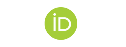 Endereço de correspondência do principal autorNome Nome do Meio SobrenomeUniversidade, Departamento, Cidade, Paísemail@email.br   https://orcid.org/0000-0002-1825-0097 Nome Nome do Meio SobrenomeUniversidade, Departamento, Cidade, Paísemail@email.br   https://orcid.org/0000-0002-1825-0097  CONTRIBUIÇÃO DE AUTORIA	Os papéis descrevem a contribuição específica de cada colaborador para a produção acadêmica inserir os dados dos autores conforme exemplo, excluindo o que não for aplicável. Nome Nome do meio Sobrenome - Concepção. Coleta de dados, Análise de dados, Elaboração do manuscrito, revisão e aprovação da versão final do trabalhoNome Nome do meio Sobrenome – Concepção e elaboração do manuscrito. Coleta de dados Participação ativa da discussão dos resultados; Revisão e aprovação da versão final do trabalho. Caso necessário veja outros papéis em: https://casrai.org/credit/ 
FINANCIAMENTOInserir a fonte de apoio na forma de bolsa, equipamentos, produtos ou recursos, indicar a instituição que financiou a pesquisa, o número do projeto/processo e anexar a comprovação em documento suplementar. Caso não tenha recebido mencionar: Não se aplica. CONSENTIMENTO DE USO DE IMAGEMQuando a imagem de terceiros no artigo, informar e anexar como documento suplementar o registro da autorização de uso. Foi obtido o consentimento escrito dos participantes.  Usar “Não se aplica” quando: as imagens sejam de domínio público, do próprio autor no caso de imagens de prédios em locais públicos, paisagens, etc, exceto quando a pessoa aparecer na foto. APROVAÇÃO DE COMITÊ DE ÉTICA EM PESQUISA	Informar se teve ou não aprovação do comitê de ética, número de processo e data, anexar o o documento comprobatório como suplementar. Quando a pesquisa não ter necessidade de aprovação em comitê de ética, informar: não se aplica.CONFLITO DE INTERESSES	Informar conflitos de interesse: financeiros, pessoais, entre possíveis revisores e editores, possíveis vieses temáticos. Para mais informações:  https://www.abecbrasil.org.br/arquivos/whitepaper_CSE.pdf 
LICENÇA DE USO – uso exclusivo da revistaEste artigo está licenciado sob a Licença Creative Commons CC-BY-NC. Com essa licença você pode compartilhar, adaptar, criar para qualquer fim, sem uso comercial e desde que atribua a autoria da obra.HISTÓRICO – uso exclusivo da revistaRecebido em: 5-2-2019Aprovado em: 3-10-2019